Personalice su vivienda1. ELIJA2. REVISE Y CONFIRME
IMPORTANTEFecha límite para la recepción de pedidos: 28 de junio (incluido)Cuando visualice el icono  pinche para ver la imagen o la información adicional de la Opción.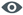 01BañoMueble lavabo Dos lavabos The Gap SERIE 0.00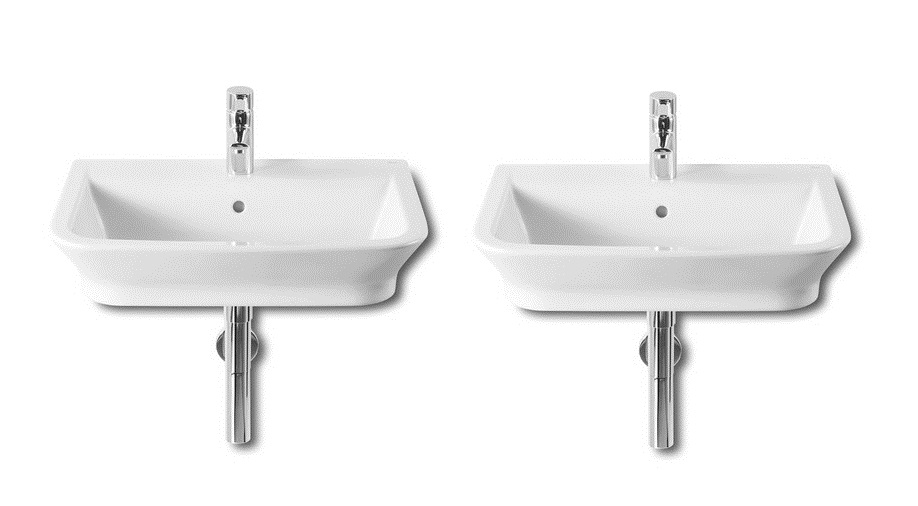  Lavabo Roca Prisma con un seno excéntrico - se dejará doble toma de agua y dos desagües 0.00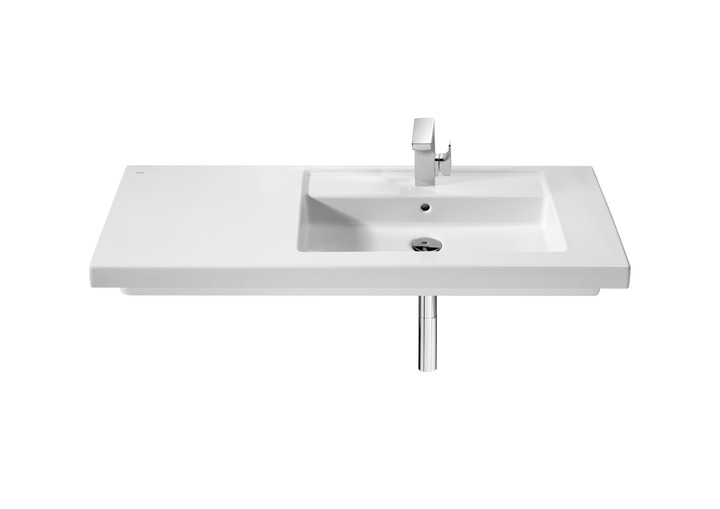  Mueble suspendido lacado en blanco brillo con un seno - se dejará doble toma de agua y dos desagües 400.00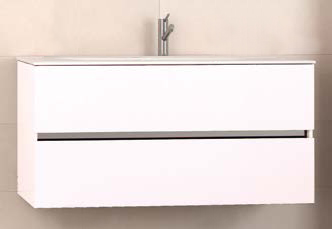 €Sanitarios Roca The Gap SERIE 0.00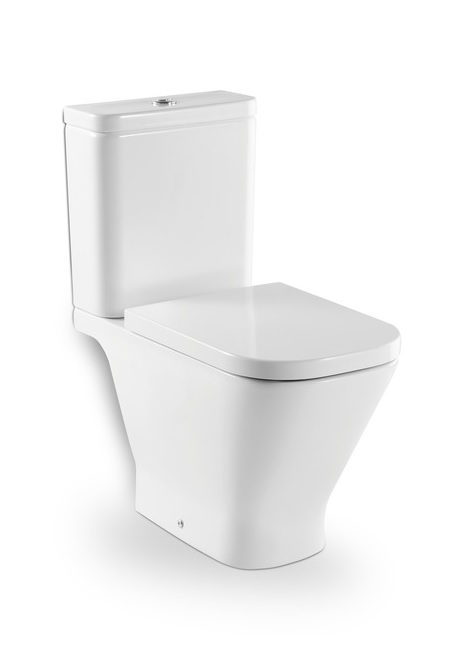  Roca Victoria 0.00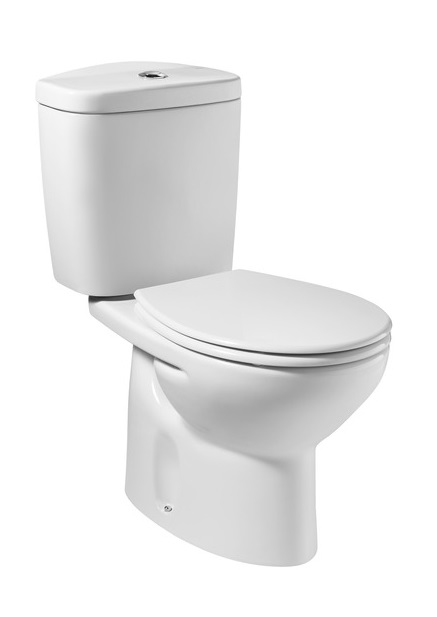  Roca Debba 0.00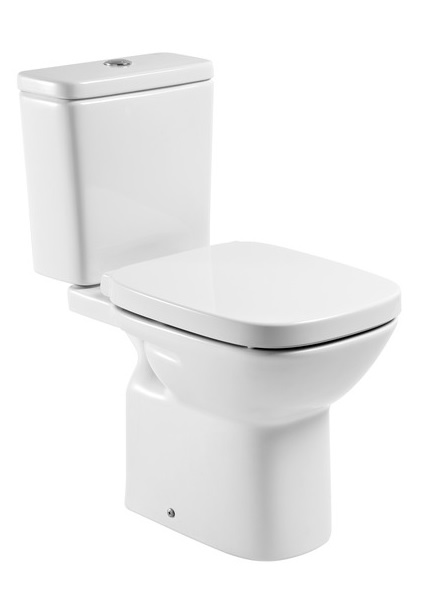 €Siguiente. Configurar Sección 02   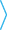 02ArmariosAcabado exterior Blanco lacado mate SERIE 0.00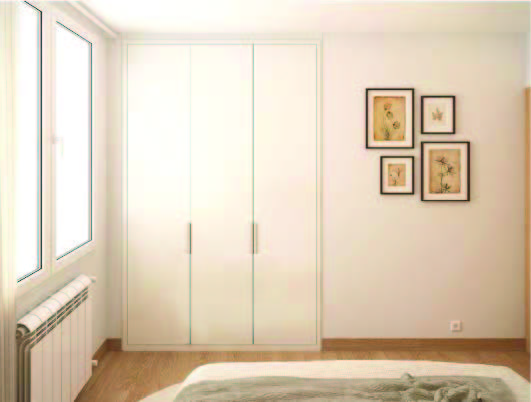  Gris lacado mate 0.00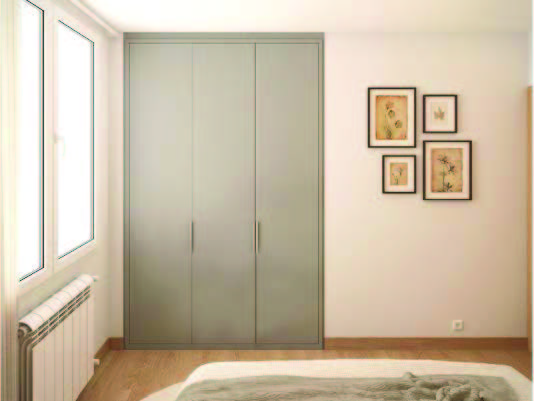 €Acabado interior Textil lino SERIE 0.00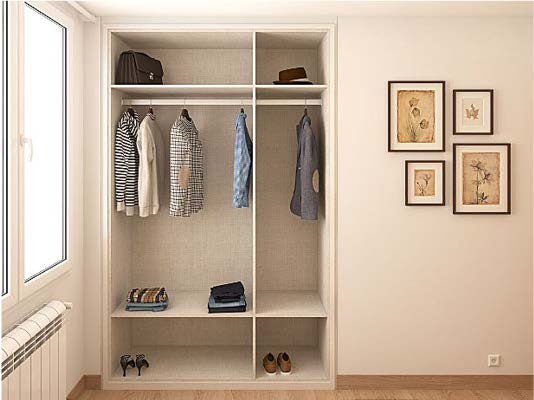  Olmo bovary 0.00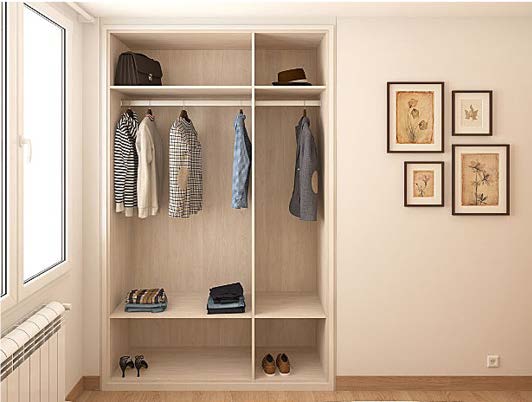 €Tiradores Ferry acero inoxidable SERIE 0.00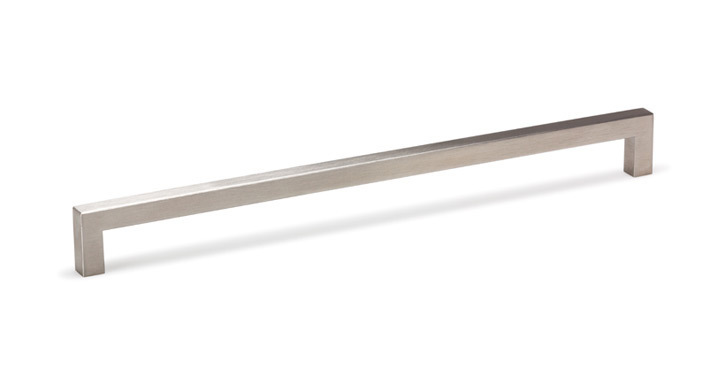  Pomo bin aluminio 0.00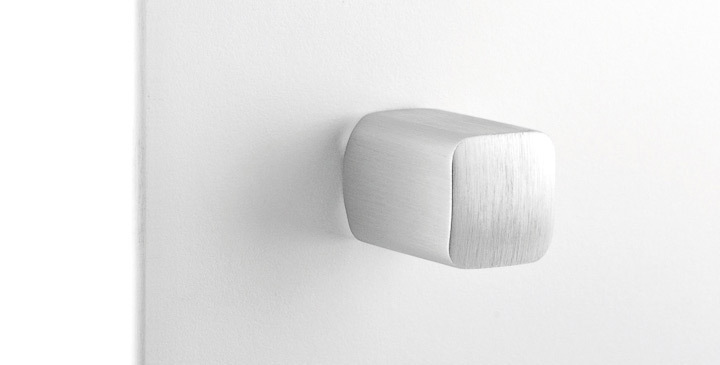 €03CocinaMobiliario Mueble inferior y superior melamina en blanco SERIE 0.00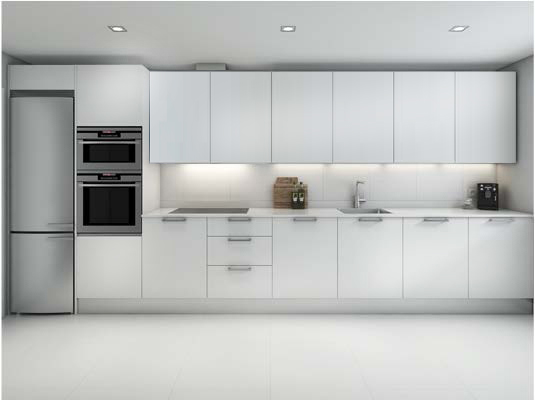  Mueble inferior y superior estratificados en blanco brillo 200.00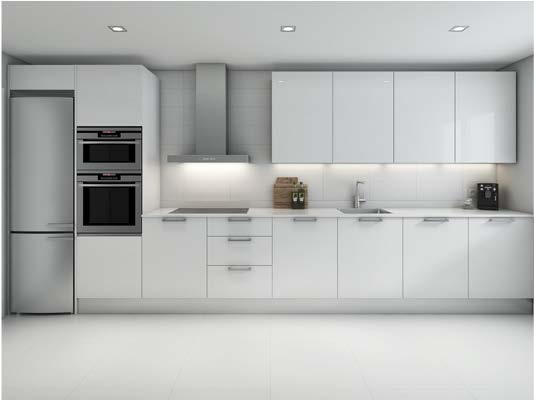  Mueble inferior y superior estratificados en blanco brillo con GOLA 500.00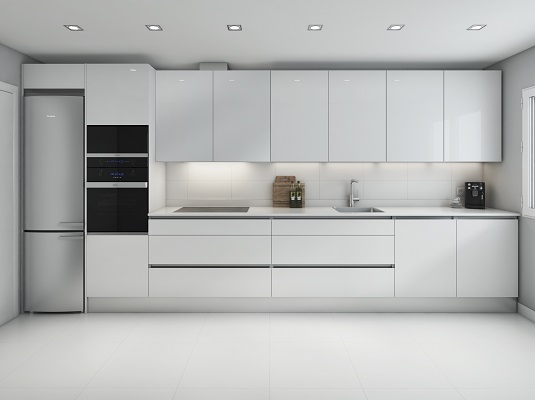 €Tiradores Tirador U Zamak SERIE 0.00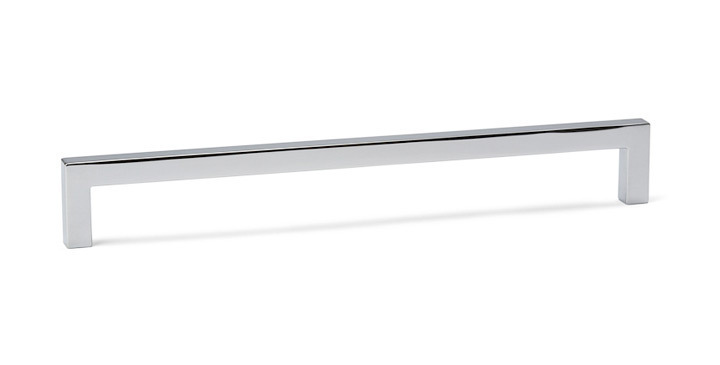  Tirador Line Aluminio 0.00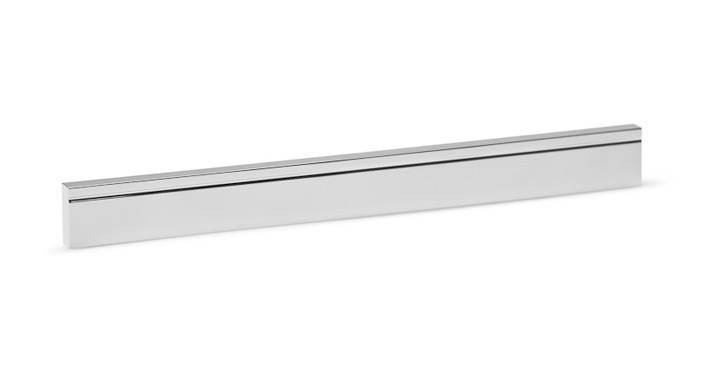 €Electrodomésticos Electrodomésticos de marca BALAY de SERIE 0.00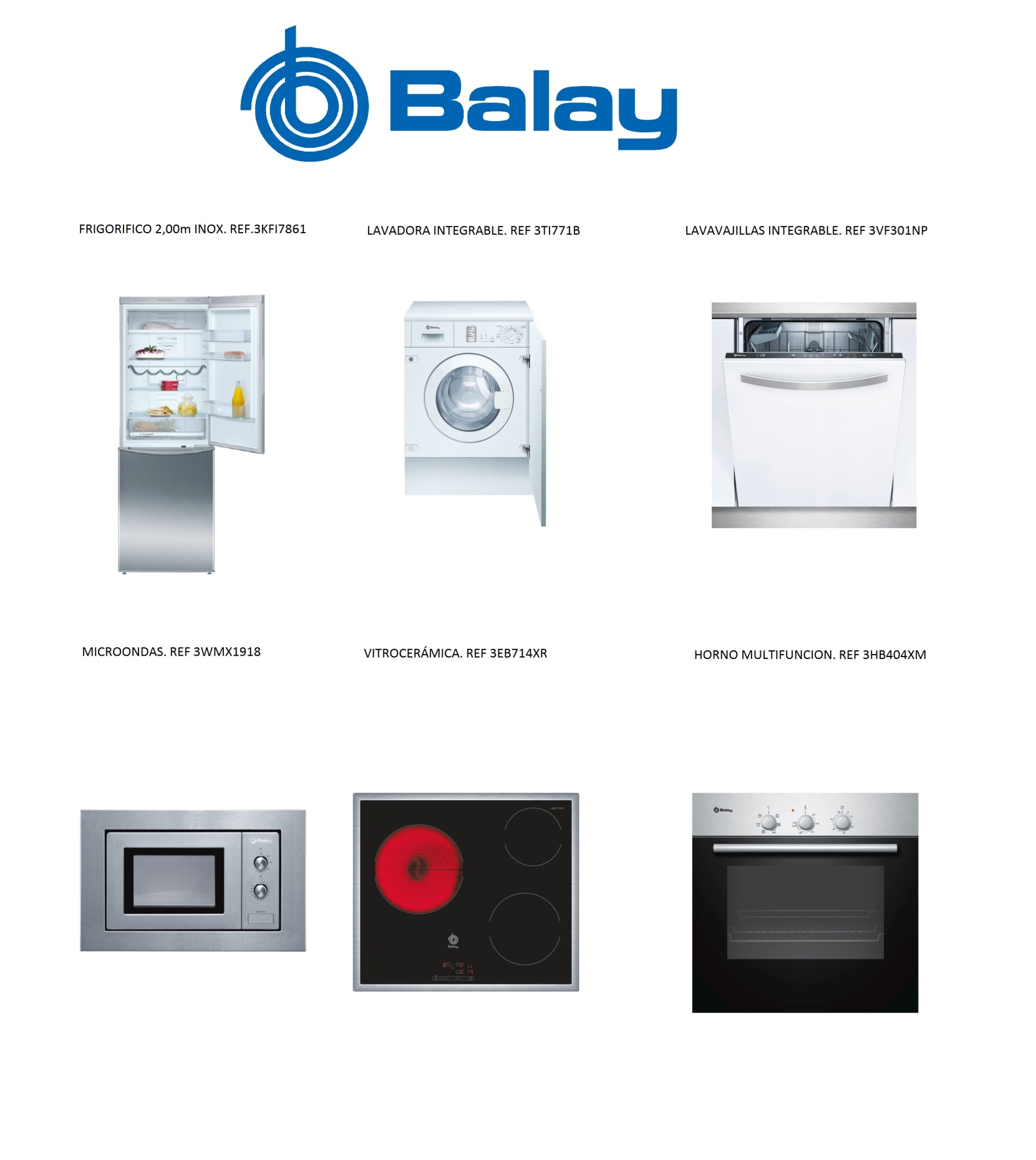  Electrodomésticos de marca BOSCH 800.00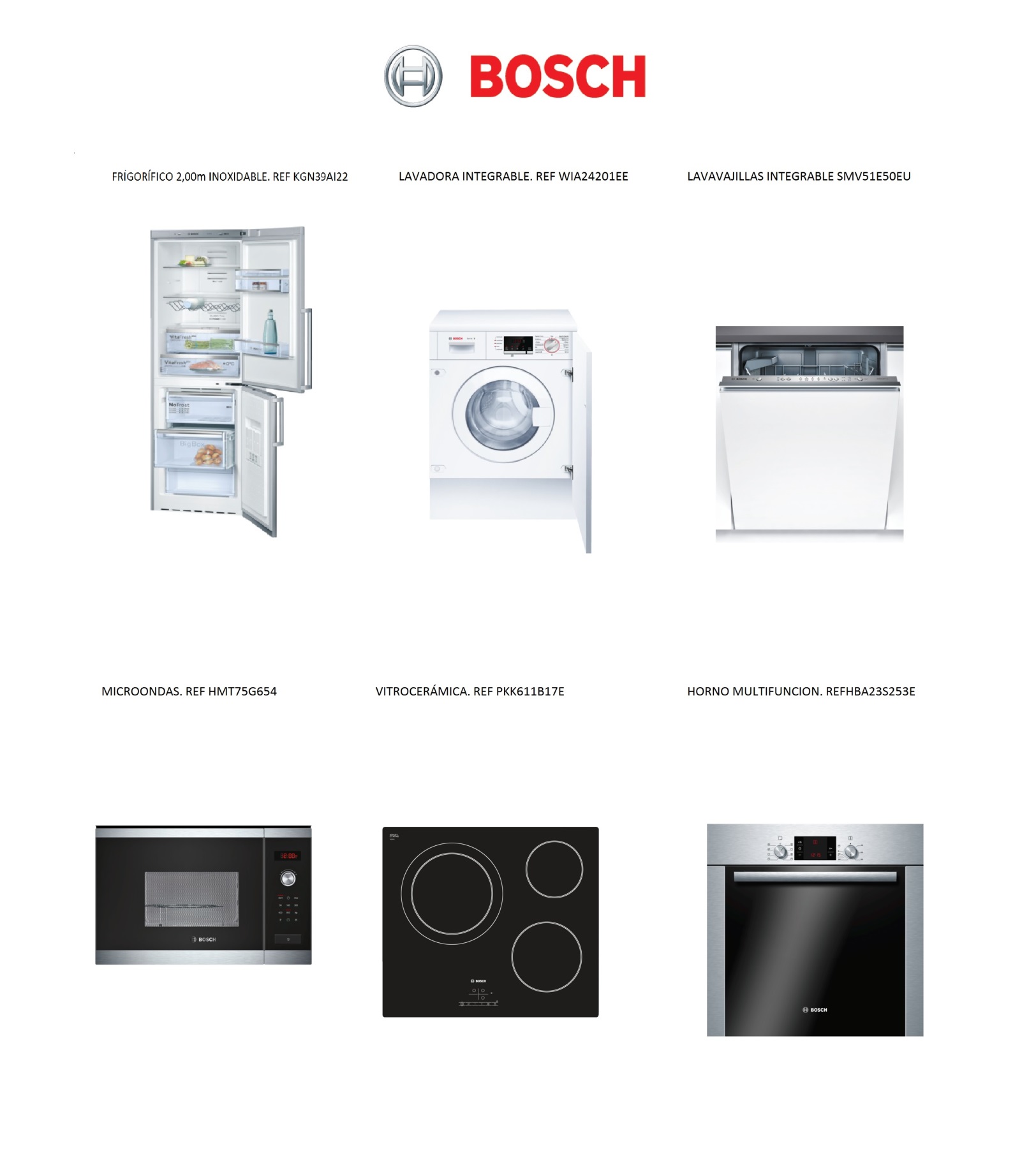  Electrodomésticos de marca SIEMENS 1250.00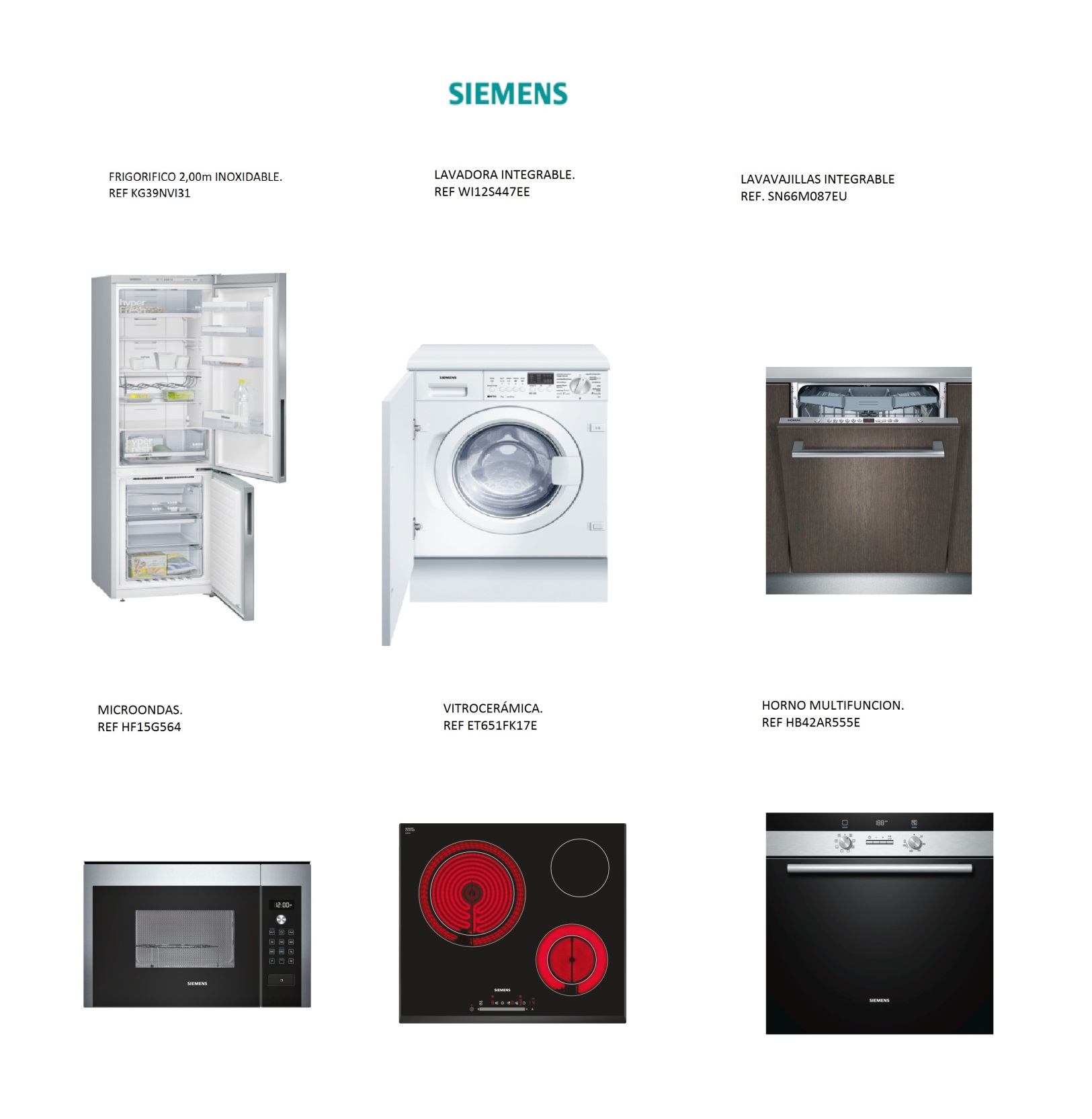 €Electrodomésticos específicos Lavadora secadora 340.00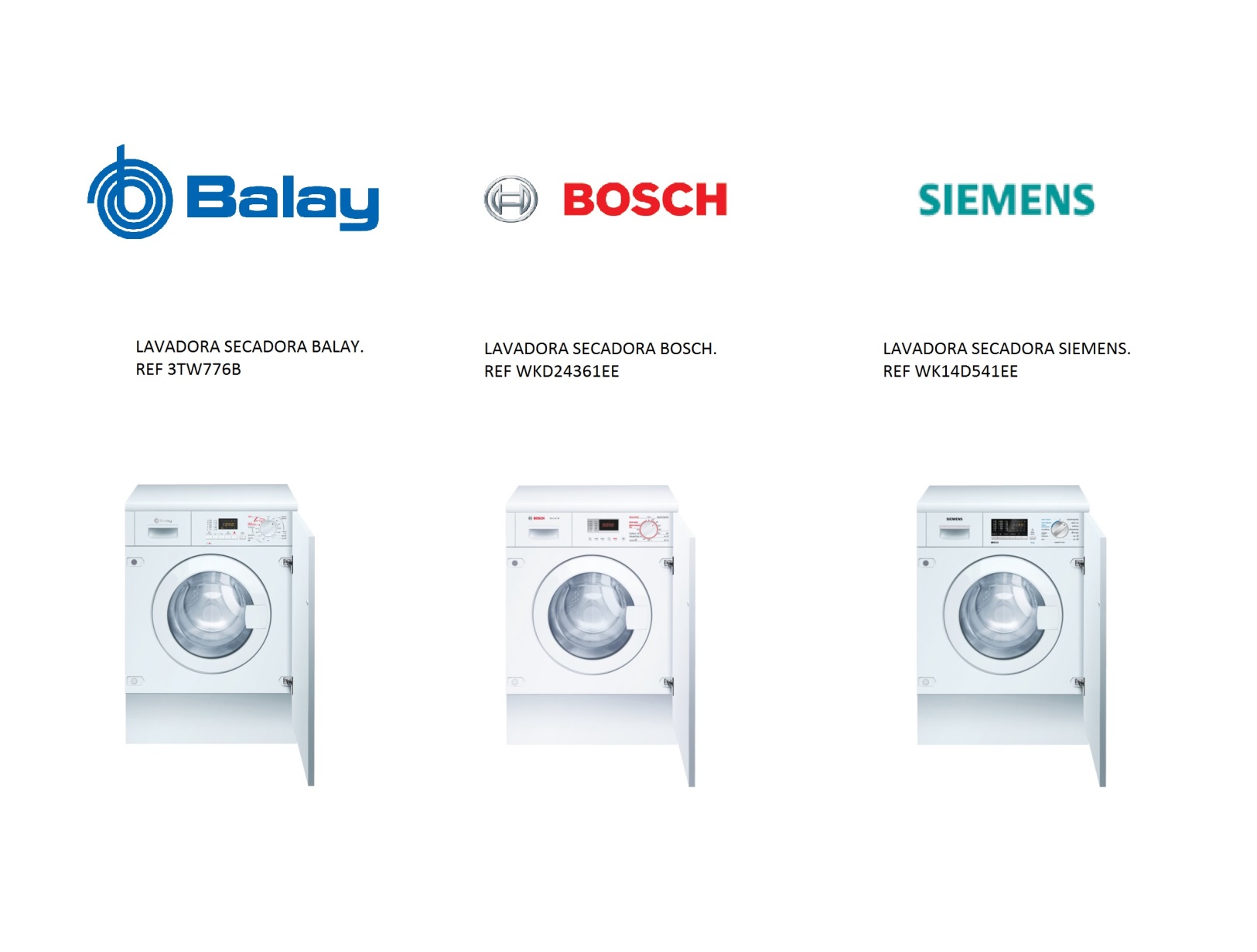  Horno pirolítico 170.00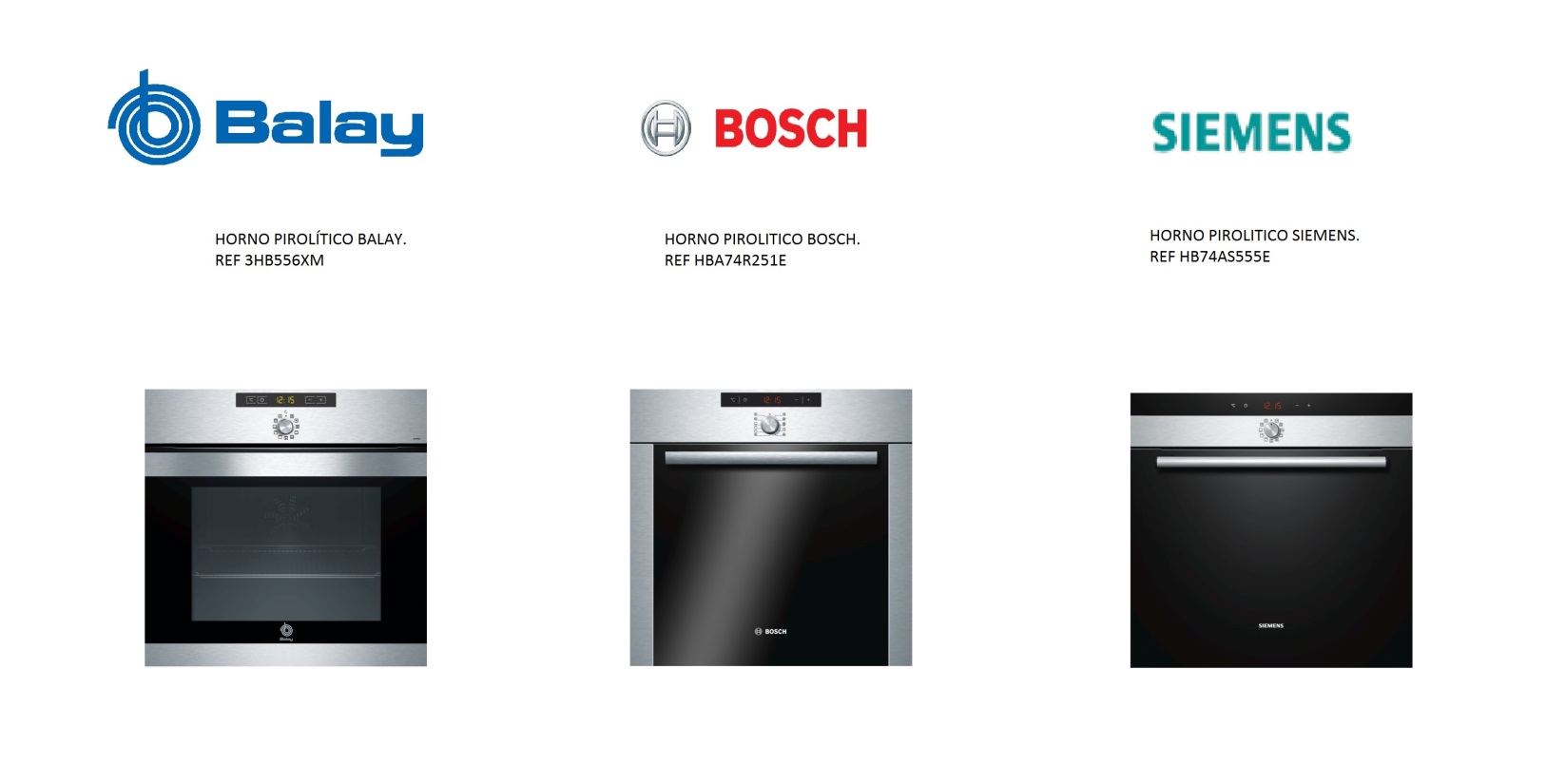  Placa de inducción 220.00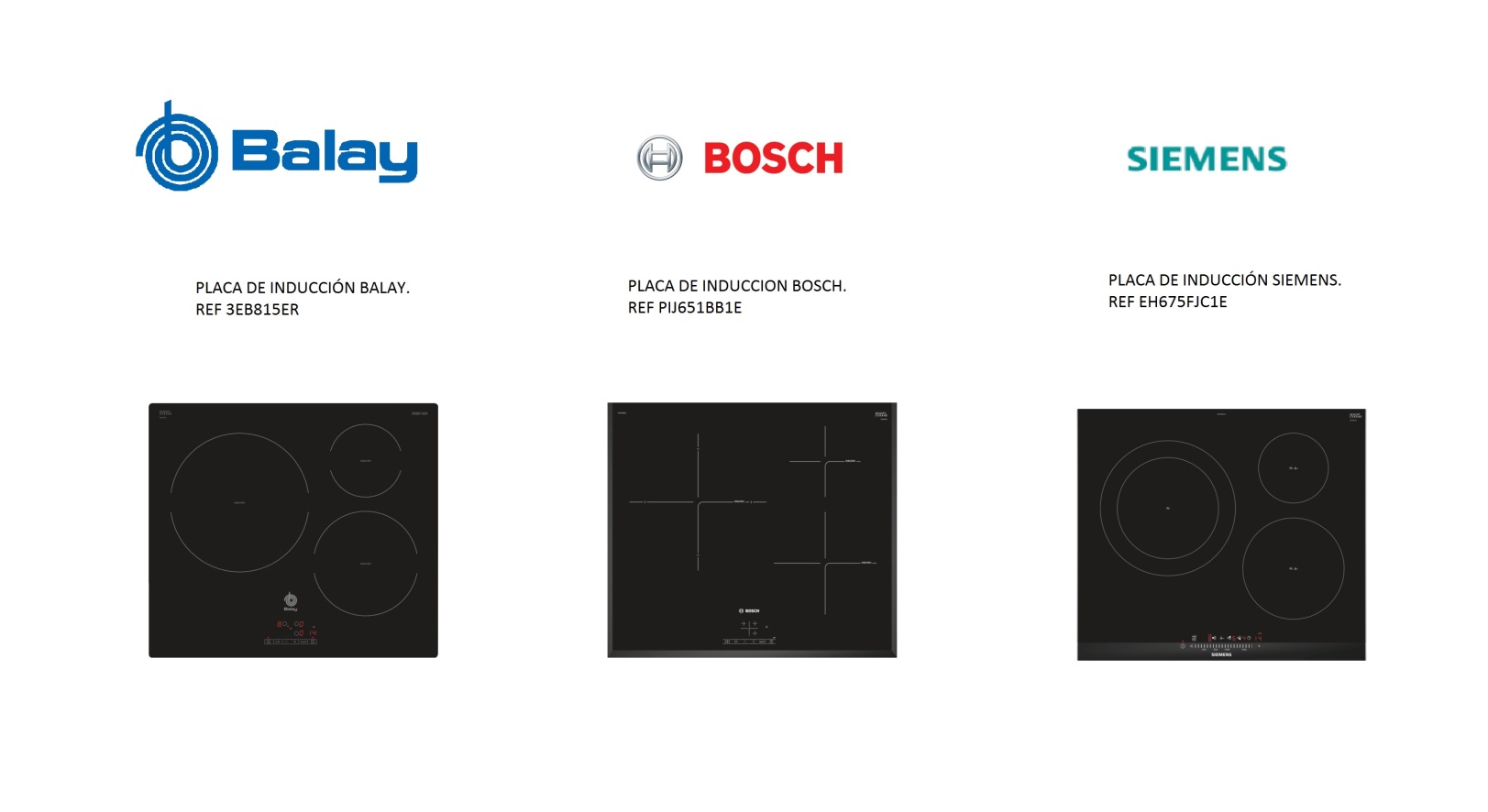 €€€Encimera Encimera cuarzo Blanco SERIE 0.00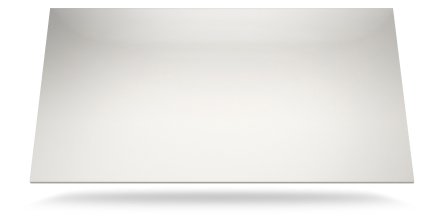  Encimera cuarzo Gris 0.00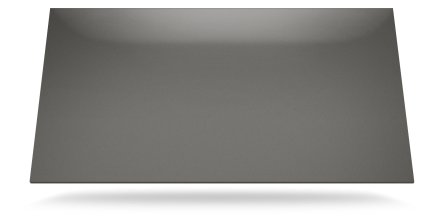 €IMPORTE TOTAL SIN IVA€IMPORTE TOTAL CON IVA€